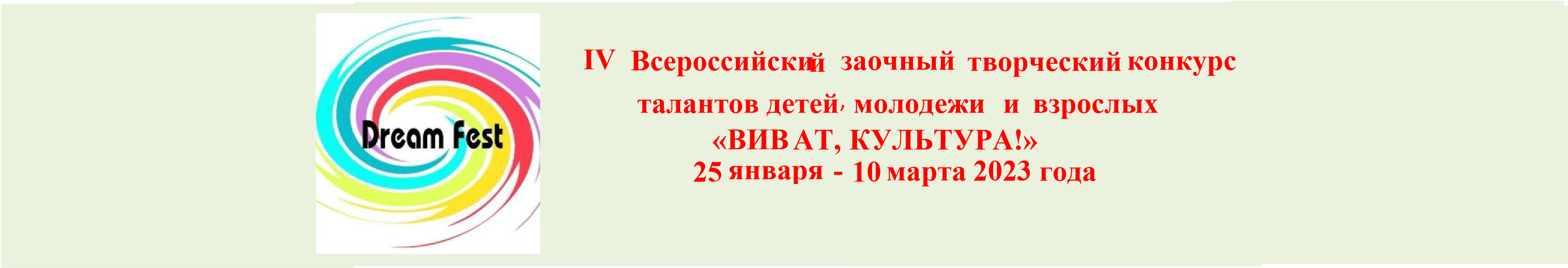 Название коллектива/ ФИО участника   Конкурсный номер   Номинация   Призовое место   ХОРЕОГРАФИЯСтудия танца «Just dance» 9 человекРуководитель: Мацулевич Ольга СергеевнаМуниципальное бюджетное учреждениекультурыРайонный Дом культуры «Октябрь»о.Сахалин,г.Углегорск. «Сияй танцуя»ХореографияЭстрадный танецДети от 4 до 7 лет.Лауреат II  степени  Студия танца «Импульс» 14 человекРуководитель: Рящикова Екатерина ИвановнаМУНИЦИПАЛЬНОЕ БЮДЖЕТНОЕУЧРЕЖДЕНИЕ КУЛЬТУРЫРАЙОННЫЙ ДОМ КУЛЬТУРЫ «ОКТЯБРЬ»УГЛЕГОРСКОГО МУНИЦИПАЛЬНОГОРАЙОНАСахалинская область город Углегорск. Шкатульная странаХореографияЭстрадный танецДети 8-11 лет. Лауреат I степени Халяпина РитаСолистка образцового хореографического коллектива «Вёснушки»Руководитель: Белоногова Наталья Леонидовна С. Криводановка Новосибирский район НСО. Выйду я на горонькуГуцулкаХореографияНародный танец Дети 8-11 лет.Лауреат I степени Образцовый коллектив студиясовременного танца «Shake»18 человекРуководитель: Мишкинова Кристина СергеевнаМуниципальное бюджетное учреждениякультуры Куйбышевского района«Культурно-досуговый центр»Новосибирская область город Куйбышев.«За речкой»«Лялечки»ХореографияЭстрадный танецДети 8-11 лет.Лауреат II степени  Прохорова ВикторияРуководитель: Емец Ирина АлександровнаМуниципальное автономное учреждениедополнительного образования Детскаяшкола искусств г. Лабытнанги (МАУ ДОДШИ )Г. Лабытнанги. «Царевна Несмеяна»ХореографияЭстрадный танецДети 8-11 лет.Лауреат III степени  Студия танца «Импульс» 21 человекРуководитель: Рящикова Екатерина ИвановнаМУНИЦИПАЛЬНОЕ БЮДЖЕТНОЕУЧРЕЖДЕНИЕ КУЛЬТУРЫРАЙОННЫЙ ДОМ КУЛЬТУРЫ «ОКТЯБРЬ»УГЛЕГОРСКОГО МУНИЦИПАЛЬНОГОРАЙОНАСахалинская область город Углегорск.Я нарисуюХореографияЭстрадный танецПодростки 12-16 лет.Лауреат I степени  Студия танца «Грация» 6 человекРуководитель: Пацукова Олеся НиколаевнаМуниципальное бюджетное учреждениекультуры Куйбышевского района«Культурно – досуговый центр»Новосибирская область, город Куйбышев.«Варенька»ХореографияНародно – стилизованный танецПодростки 12-16 лет.Лауреат III степени  Танцевальный коллектив «Колорит»6 человекРуководитель Ефимчик Максим СергеевичМУНИЦИПАЛЬНОЕ АВТОНОМНОЕУЧРЕЖДЕНИЕ КУЛЬТУРЫ"ГОРОДСКОЙ ДВОРЕЦ КУЛЬТУРЫ И КИНО "РУСЬ"г.Ноябрьск, мкрн. Вынгапуровский.«Плетень»ХореографияЭстрадный танецМолодёжь 17-25 лет.Лауреат II степени  Танцевальный коллектив «Колорит»ДуэтРуководитель Ефимчик Максим СергеевичМУНИЦИПАЛЬНОЕ АВТОНОМНОЕУЧРЕЖДЕНИЕ КУЛЬТУРЫ"ГОРОДСКОЙ ДВОРЕЦ КУЛЬТУРЫ И КИНО "РУСЬ"г.Ноябрьск, мкрн. Вынгапуровский.«Коробейник»ХореографияЭстрадный танецМолодёжь 17-25 лет.Лауреат I степени  КИНЕМАТОГРАФДетская медиастудия «Правохеттинское ТВ» 6 человекРуководитель: Васильева Лилия АнатольевнаФилиал муниципального автономногоучреждения культуры «Надымскаярайонная клубная система» - культурно-досуговый центр п. Правохеттинскийп. Правохеттинский Надымского района. «День бабушек и дедушек»Культурно-познавательная программаКинематограф.Дети 8-11 лет. Лауреат I степени ТЕАТРАЛЬНОЕ ТВОРЧСТВО.  Кукольный кружок «Маленькие роли» 7 человекРуководитель Быкова Мария АлександровнаФилиал муниципального автономного учреждения культуры «Надымская районная клубная система» - культурно-досуговый центр п. ПравохеттинскийПосёлок Правохеттинский.Кукольный спектакль «Время чудес»Театральное творчествоКукольный театр Дети 8-11 лет. Лауреат II степени Сачкова Юлия АндреевнаРуководитель: Васильева Лилия АнатольевнаФилиал муниципального автономногоучреждения культуры «Надымскаярайонная клубная система» - культурно-досуговый центр п. Правохеттинскийп. Правохеттинский Надымского района. Стихотворение «Величие России велико» Роман БогаевскийТеатральное творчествоХудожественное словоДети 8-11 лет.Лауреат II степени Сачкова Юлия АндреевнаРуководитель: Васильева Лилия АнатольевнаФилиал муниципального автономногоучреждения культуры «Надымскаярайонная клубная система» - культурно-досуговый центр п. Правохеттинскийп. Правохеттинский Надымского района.Стихотворение «Родина» Татьяна ХлопковаТеатральное творчествоХудожественное словоДети 8-11 лет.Лауреат I степени Потапова София АлександровнаРуководитель: Державина Марина ЮрьевнаМБУК КЦ "СВЕТ" г. Можга
 Театральная студия "Сказка"УР. г. Можга.«Как меня учили музыке» Ирина ПивовароваТеатральное творчествоХудожественное словоДети 8-11 лет. Гран-ПриОбразцовый театральный коллектив«Веселые ребята» (8 человек)Руководитель: Мартюшева Анна Эдуардовна Муниципальное бюджетное учреждениекультуры «Хабаровский центр театральногоискусства «Бенефис»г. Хабаровск.Роберт Рождественский «Алёшкинымысли»Театральное творчествоДетский театрДети 8-11 лет.Лауреат I степени  Наконечная Алена АнтоновнаРуководитель: Залипа Александра Владимировна Муниципальное бюджетное учреждениекультуры «Хабаровский центр театральногоискусства «Бенефис»г. Хабаровск. Сергей Михалков «Смешная фамилия»Театральное творчествоХудожественное словоДети 8-11 лет.Лауреат I степени  Театральная студия «Бенефис»Мелешина Анжелика ВитальевнаРуководитель: Кириллова Кристина СтаниславовнаМуниципальное бюджетное учреждениекультуры Районный Дом культуры«Октябрь» Углегорского городского округаСахалинская область, г. Углегорск.  Муса Джалиль «Варварство»Театральное творчествоХудожественное словоПодростки 12-16 лет. Лауреат II степени  Рослик АлександраРуководитель: Пестрякова Светлана Валентиновна Гололобовский СДК филиал МБУ«Ерновский СДК»Московская область,г.о.Зарайск.Е. Сидорова «Локальная война»Театральное творчествоХудожественное словоПодростки 12-16 лет.Лауреат II степени Образцовый художественный коллектив«Детская театральная студия «ЯрГон» 17 человекРуководитель: Ярославцева ЛюбовьВикторовна Муниципальное бюджетное учреждениекультуры «Центр развития культуры«ТОТЬМАВологодская обл. ТотемскийРайон.«ОСТРОВ НЕСУСВЕТ» (отрывок) Нина СадурТеатральное творчествоДетский театрПодростки 12-16 лет.Лауреат I степени  Кириллова Кристина СтаниславовнаРуководитель: Кириллова Кристина СтаниславовнаМуниципальное бюджетное учреждениекультуры Районный Дом культуры«Октябрь» Углегорского городского округаСахалинская область, г. Углегорск.А.П. Чехов «Знакомый мужчина»Театральное творчествоХудожественное словоВзрослые старше 26 лет.Лауреат I степени  Народный самодеятельный коллектив«Театр на Красной горке» 19 человек.Руководитель: Саберов Тагир АбдрахмановичМуниципальное бюджетное учреждениекультуры «Центр развития культуры«ТОТЬМАВологодская обл. ТотемскийРайон.«С любимыми не расставайтесь» А.Володин.Театральное творчествоНародный театрВзрослые старше 26 лет.Гран-При  Ордынский народный театр «ЛУНА»9 человекРуководитель: Слюсарь Ярослав Сергеевич Муниципальное казенное учреждениеОрдынского района Новосибирской области«Социально-культурный центр Ордынскогорайона»(МКУ СКЦ Ордынского района)Новосибирская область, Ордынский район р.п.Ордынское.«Василий Теркин»Театральное творчествоНародный театрВзрослые старше 26 лет.Гран-При  